Сумська міська радаVІІ СКЛИКАННЯ ____ СЕСІЯРІШЕННЯНа підставі заяви Степченка В.А. від 23.01.2018 року щодо призупинення головування в постійній комісії з питань архітектури, містобудування, регулювання земельних відносин, природокористування та екології Сумської міської ради VІІ скликання, відповідно до статті 47 та керуючись статтею 25, пунктом 2 частини першої статті 26 Закону України «Про місцеве самоврядування в Україні», Сумська міська радаВИРІШИЛА:1. Внести зміни до рішення Сумської міської ради від 26 листопада 2015 року № 4-МР «Про утворення постійних комісій Сумської міської ради VІІ скликання та затвердження їх кількісного і персонального складу» (зі змінами), а саме:1.1. У додатку № 2 до даного рішення внести зміни в персональний склад постійних комісій Сумської міської ради VІІ скликання:- у постійній комісії з питань архітектури, містобудування, регулювання земельних відносин, природокористування та екології Сумської міської ради VІІ скликання обрати головою постійної комісії Татаренка Сергія Олександровича;Сумський міський голова						О.М. ЛисенкоВиконавець: Левченко Ю.О.Ініціатор розгляду питання – депутатська фракція ВО «Свобода» в Сумській міській раді VII скликання.Проект рішення підготовлено Левченко Ю.О.Доповідачі: Левченко Ю.О., Татаренко С.О.ЛИСТ - УЗГРОДЖЕННЯдо проекту рішення Сумської міської ради«Про внесення змін до рішення Сумської міської ради від 26 листопада 2015 року № 4-МР «Про утворення постійних комісій Сумської міської ради VІІ скликання та затвердження їх кількісного і персонального складу (зі змінами)»Керівник депутатської фракції ВО «Свобода» в Сумській міській раді VII скликання						Ю.О. ЛевченкоНачальник правового управління					О.В. ЧайченкоСекретар СМР								А.В. Баранов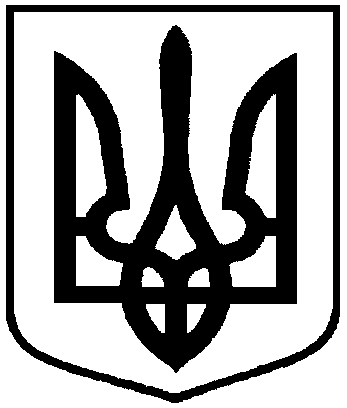 від ____________ 2018 року № _ – МРм. СумиПро внесення змін до рішення Сумської міської ради від 26 листопада 2015 року № 4-МР «Про утворення постійних комісій Сумської міської ради VІІ скликання та затвердження їх кількісного і персонального складу» (зі змінами)